АДМИНИСТРАЦИЯ АГАПОВСКОГО МУНИЦИПАЛЬНОГО РАЙОНАЧЕЛЯБИНСКОЙ ОБЛАСТИПОСТАНОВЛЕНИЕот .2021 г.                                                                                                  № проектс. Агаповка  Об утверждении Порядка учета несовершеннолетних, нуждающихся в лечебном и диетическом питании, обучающихся  в муниципальных общеобразовательных учреждениях Агаповского муниципального районаВ соответствии с Федеральным  законом  от 06.10.2003 г. № 131-ФЗ «Об общих принципах организации местного самоуправления в Российской Федерации», Федеральным законом от 29.12.2012 № 273-ФЗ «Об образовании в Российской Федерации», Законом Челябинской области от 30.08.2013 № 515-ЗО «Об образовании в Челябинской области»администрация Агаповского муниципального района ПОСТАНОВЛЯЕТ:Утвердить прилагаемый Порядок учета несовершеннолетних, нуждающихся в лечебном и диетическом питании, обучающихся в муниципальных общеобразовательных учреждениях Агаповского муниципального района.Отделу пресс-службы и информации администрации района (Дымура Л.В.) разместить настоящее постановление на официальном сайте администрации Агаповского муниципального района;Организацию выполнения настоящего постановления возложить на начальника Управления образования администрации Агаповского муниципального района В.Ф. Плисс.Глава района                                                                          Б. Н. ТайбергеновПриложение 1к постановлению администрации Агаповского муниципального района             от  2021  года  № Порядокучета несовершеннолетних, нуждающихся в лечебном и диетическом питании, обучающихся в муниципальных общеобразовательных учреждениях  Агаповского муниципальног районаНастоящий Порядок учета несовершеннолетних, нуждающихся в лечебном и диетическом питании, обучающихся в муниципальных общеобразовательных учреждениях Агаповского муниципального района (далее по тексту -Порядок), разработан в целях учета несовершеннолетних, нуждающихся в лечебном и диетическом питании, обучающихся в муниципальных общеобразовательных учреждениях Агаповского муниципального района, подведомственных Управлению образования администрации Агаповского муниципального района (далее по тексту – образовательные учреждения) в соответствии с требованиями п. 8.2 СанПиН 2.3/2.4.3590-20 "Санитарно-эпидемиологические требования к организации общественного питания населения и Методических рекомендаций МР 2.4.0162-19  2.4. «Гигиена детей и подростков». Особенности организации питания детей, страдающих сахарным диабетом и иными заболеваниями, сопровождающимися ограничениями в питании   (в образовательных и оздоровительных организациях), утвержденных Главным санитарным врачом РФ 30.12.2019 г.    В настоящем Порядке под определением «несовершеннолетний, нуждающийся в лечебном и диетическом питании» понимается обучающийся, с заболеваниями – сахарный диабет, целиакия, фенилкетонурия, муковисцидоз, пищевая аллергия (далее по тексту – несовершеннолетние с заболеваниями).Руководители образовательных учреждений обеспечивают информирование родителей (законных представителей) несовершеннолетних с заболеваниями о необходимости учета несовершеннолетних, нуждающихся в лечебном и диетическом питании в образовательных учреждениях.Для учета несовершеннолетних с заболеваниями родители (законные представители) представляют в образовательные учреждения следующие документы:письменное заявление о необходимости организации лечебного и диетического питания несовершеннолетнего с заболеваниями (приложение 1 к настоящему Порядку);копию заключения врачебной комиссии медицинской организации, осуществляющей лечение несовершеннолетнего с заболеваниями (по медицинским показаниям), либо назначение лечащего врача.Копии представленных заявителем документов заверяются руководителем образовательного учреждения, либо иным уполномоченным лицом, после сверки с представленными оригиналами документов при приемке документов. Родитель (законный представитель)  несовершеннолетнего с заболеваниями несет ответственность за достоверность предоставленных сведений и документов. Предоставление неполных или заведомо недостоверных сведений, указанных в пункте 4 настоящего Порядка, является основанием для принятия решения об отказе в постановке на учет несовершеннолетнего с заболеваниями. Руководитель образовательного учреждения, либо иное уполномоченное лицо:в день приема заявления и документов, указанных в п. 4 настоящего Порядка, регистрирует заявление в журнале регистрации заявлений учета несовершеннолетних, нуждающихся в лечебном и диетическом питании, обучающихся в образовательном учреждении (приложение 2 к настоящему Порядку).в течение трех рабочих дней с даты приема  документов издает приказ об организации несовершеннолетнему лечебного и диетического питания;совместно с родителем (законным представителем) несовершеннолетнего с заболеваниями согласовывает особенности и режим питания; для детей с сахарным диабетом – контроля уровня сахара в крови и введения инсулина, особенности в организации  питания, возможность использования в питании блюд и продуктов, принесенных из дома;разрабатывает цикличное меню с учетом имеющейся у несовершеннолетнего с заболеваниями патологии.  При наличии пищевой аллергии, к имеющемуся в организации цикличному меню, разрабатывает приложение к нему с заменой продуктов и блюд, исключающих наличие в меню пищевых аллергенов;в случае принятия решения об организации питания несовершеннолетнего с заболеваниями из готовых домашних блюд, предоставленных родителями (законными представителями), определяет порядок их хранения, упаковки и маркировки; создает условия для хранения продуктов (блюд) и их разогрева, условия для приема пищи; определяет режим питания ребенка;размещает на сайте образовательного учреждения планируемое (на цикл) и фактическое (на день)  меню вместе с технологическими картами и используемыми в меню продуктами.В течение трех рабочих дней с даты приема документов, указанных в п. 4 настоящего Порядка, направляет копии документов с сопроводительным письмом на имя начальника Управления образования.Руководители общеобразовательных учреждений несут персональную ответственность за полное и своевременное предоставление в Управление образования сведений и документов в соответствии с настоящим Порядком. Глава Агаповского муниципального района	                          Б.Н. Тайбергенов Приложение  1 к Порядку учета несовершеннолетних, нуждающихся в лечебном и диетическом питании 	обучающихся в муниципальных 
общеобразовательных организациях Агаповского муниципального района»Вх. № ________от  ___________Директору ______________________________________________От _____________________________________________________ЗаявлениеПрошу организовать лечебное и диетическое питание моему ребенку _______________________________________________________________________________ , Обучающегося в ________________________________________________________________ , (наименование образовательной организации)_______________________________________________________________________________ ,	(указать причину: по медицинским показаниям, назначение врача)К заявлению прилагаю следующие документы:Копию паспорта, удостоверяющего личность родителя (законного представителя) несовершеннолетнего, нуждающегося в лечебном и диетическом питании (оригинал для сверки);Копию заключения врачебной комиссии медицинской организации, осуществляющей лечение ребенка, дающее право на организацию лечебного и диетического питания (по медицинским показаниям), либо назначение лечащего врача (оригинал для сверки);	Обязуюсь при изменении сведений, представленных в настоящем заявлении и в прилагаемых документах, сообщить об изменениях в образовательное учреждение с представлением подтверждающих документов, в течение 15 календарных дней со дня наступления изменений.           Я проинформирована о том, что образовательное учреждение вправе разрабатывать индивидуальное меню лечебного и диетического питания или предоставить специально отведенное помещение (место) для временного хранения  готовых домашних блюд, представленных родителями (законными представителями) несовершеннолетнего, нуждающегося в лечебном и диетическом питании. 		«____»__________ 202__ год	            ___________	    _________________	                  подпись	ФИО Приложение  2 к Порядку учета несовершеннолетних, нуждающихся в лечебном и диетическом питании 	обучающихся в муниципальных 
общеобразовательных организациях Агаповского муниципального района»Журнал регистрации заявленийо необходимости организации лечебного и диетического питания несовершеннолетних, нуждающихся в лечебном и диетическом питании обучающихся в _______________________________________________________ № п/пДата приема заявленияОснование постановки на учет (заключение врачебной комиссии, либо назначение лечащего врача)ФИО заявителяФИО ребенкаДата рождения ребенкаАдрес местожительства, контактный телефон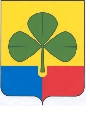 